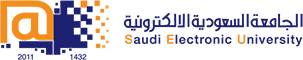 College of Administrative and Financial SciencesAssignment 3Deadline: 30/11/2019 @ 23:59For Instructor’s Use onlyInstructions – PLEASE READ THEM CAREFULLY The Assignment must be submitted on Blackboard (WORD format only) via allocated folder.Assignments submitted through email will not be accepted.Students are advised to make their work clear and well presented, marks may be reduced for poor presentation. This includes filling your information on the cover page.Students must mention question number clearly in their answer.Late submission will NOT be accepted.Avoid plagiarism, the work should be in your own words, copying from students or other resources without proper referencing will result in ZERO marks. No exceptions. All answered must be typed using Times New Roman (size 12, double-spaced) font. No pictures containing text will be accepted and will be considered plagiarism).Submissions without this cover page will NOT be accepted. Assignment Workload: This Assignment consists of a Case.Assignment is to be submitted by each student individually.Assignment Purposes/Learning Outcomes: After completion of Assignment-3 students will able to understand the LO 6. Apply knowledge and function effectively on teamwork activities, management skills to create a development plan (Lo3.4)Assignment-2Please read the case “Steve Jobs’s Personality & Attitudes Drove his Success.” in  Chapter 11 “Managing Individual Differences & Behavior” available in your textbook - Management: A Practical Approach 7th edition by Kinicki, A., & Williams, B., and answer the following questions: Questions:						(1.25 x 4 = 5 marks)Q1. How would you evaluate Steve Jobs’s in terms of the Big Five personality dimensions? Q2. How would you evaluate Steve Jobs’s in terms of the five traits important to organizational behavior? Explain.Q3. What were Jobs's attitudes about effective leadership? Use the three components of attitudes to explain.Q4. Do you believe that Jobs's personality and attitudes affected the workplace attitudes and behaviors of Apple employees? Explain.Answers:1.2.3...Course Name:Student’s Name:Course Code:Student’s ID Number:Semester: ICRN:Academic Year: 1440/1441 HAcademic Year: 1440/1441 HInstructor’s Name:Instructor’s Name:Students’ Grade:  Marks Obtained/Out ofLevel of Marks: High/Middle/Low